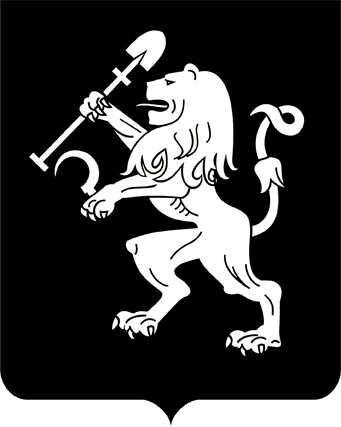 АДМИНИСТРАЦИЯ ГОРОДА КРАСНОЯРСКАРАСПОРЯЖЕНИЕО проведении повторного аукциона по продаже правана заключение договора аренды земельного участка  по ул. Уярской (24:50:0500031:152)В целях реализации функций органов местного самоуправления     по продаже земельных участков на территории города Красноярска,              в связи с отсутствием заявок претендентов на участие в открытом                аукционе, проведенном на основании распоряжений администрации   города от 07.02.2018 № 459-недв «О проведении аукциона по продаже права на заключение договора аренды земельного участка по ул. Уярской, 24:50:0500031:152)», на основании ст. 39.11, 39.12 Земельного           кодекса Российской Федерации, Регламента взаимодействия органов администрации города при организации и проведении аукционов                  по продаже земельных участков, предоставляемых для строительства, права на заключение договоров аренды таких земельных участков или права на заключение договоров аренды земельных участков, предоставляемых для комплексного освоения территории, в границах города Красноярска, утвержденного распоряжением администрации города                от 17.07.2013 № 155-р, руководствуясь ст. 45, 58, 59 Устава города Красноярска, распоряжением Главы города от 22.12.2006 № 270-р:1. Провести открытый аукцион по продаже права на заключение договора аренды земельного участка из земель населенных пунктов               с кадастровым номером 24:50:0500031:152 площадью 10 037 кв. м, расположенного по адресу: г. Красноярск, Ленинский район, ул. Уярская, предназначенного для размещения объекта: строительная промышленность (код – 6.6); склады (код – 6.9), в части размещения сооружений, имеющих назначение по временному хранению, распределению и перевалке грузов (за исключением хранения стратегических запасов), не являющихся частями производственных комплексов, на которых был           создан груз: промышленные базы, склады, погрузочные терминалы;            автомобильный транспорт (код – 7.2).2. Снизить на 10 процентов годовой размер арендной платы за земельный участок, определенный на основании отчета независимого оценщика в размере 1 676 000 (один миллион шестьсот семьдесят шесть тысяч) рублей 00 копеек, и установить его в размере 1 508 400 (один миллион пятьсот восемь тысяч четыреста) рублей 00 копеек и задаток            в размере 30 процентов от начального размера арендной платы за земельный участок.3. В качестве организаторов аукциона определить следующие         органы администрации города:департамент муниципального имущества и земельных отношений – в части организации аукциона, координации деятельности органов администрации города при проведении аукциона, а также в части          заключения договора аренды земельного участка;департамент муниципального заказа – в части проведения аук-циона.4. Утвердить документацию об открытом аукционе по продаже права на заключение договора аренды земельного участка по адресу:     г. Красноярск, Ленинский район, ул. Уярская, отделу землепользования департамента муниципального имущества и земельных отношений              администрации города передать утвержденную документацию в департамент муниципального заказа администрации города в течение трех рабочих дней с даты издания настоящего распоряжения. 5. Департаменту муниципального заказа администрации города опубликовать извещение о проведении аукциона в газете «Городские новости» и разместить сообщение о его проведении на официальных сайтах: Российской Федерации, определенном Правительством Российской Федерации, и администрации города.6. Контроль за исполнением настоящего распоряжения оставляю за собой.Заместитель Главы города – руководитель департамента муниципального имущества и земельных отношений                                                         Н.Н. Павлович23.04.2018№ 1664-недв